I-MERKEZİN MİSYON VE VİZYONUMekatronik alanında araştırma ve teknoloji uygulamaları için ulusal ve uluslararası bir platform oluşturmak, Avrupa’da ve ülkemizde yaygınlaşmakta olan Endüstri 4.0 çalışmalarına katkıda bulunmak, veSanayimizin teknolojik düzeyinin geliştirilmesi için endüstriyel kuruluşlarla ortak araştırma ve eğitim etkinlikleri düzenlemektir.II-MERKEZİN TARİHÇESİ, AMACI VE HEDEFLERİ          Mekatronik Uygulama ve Araştırma Merkezi, 1995 yılında kurulmuş olup ürün ve proseslerin tasarım ve gerçekleştirilmesinde makina mühendisliğinin, elektronik ve zeka içeren bilgisayar denetimi ile sinerjik bir şekilde entegrasyonu olarak tanımlanan Mekatronik dalında en yeni teknolojilerin aranması ve uygulamaya konulması amacıyla disiplinlerarası araştırma yapan bir birimdir. Ana görevleri şunlardır:Mekatronik alanında hızlı ve güncel bilgi transferi sağlamak: Bu amaçla bilimsel yayınlar yapmak yanında yurtiçi ve yurtdışında ilişkiler geliştirir, mekatronik konusunda tanınmış bilim adamlarının ziyaretlerini sağlar ve ulusal ve uluslararası bilimsel toplantılar düzenler.Altyapı geliştirme: Merkez, Mekatronik eğitim ve araştırma çalışmalarını destekleme amacıyla bu alandaki altyapının geliştirmesine yönelik çalışmalar yapar.Sanayimizin teknolojik düzeyinin yükseltilmesi amacı ile endüstriyel kuruluşlarla birlikte çalışmalar yapılması: Merkez, mekatronik alanında endüstriyel kuruluşlarla ilişki ve işbirliği geliştirici girişimlerde bulunmayı bu amaçla endüstriye yönelik kurslar açılmasını ve ortak projeler yürütülmesi gibi etkinliklere öncülük etmeyi, ana görevlerinden biri olarak kabul etmektedir.III-MERKEZ ÜYELERİNİN KATILDIKLARI BİLİMSEL TOPLANTILARToplantının Adı		: American Control ConferenceKatılan Merkez Üyesi	: Mehmet AkarTarih		: Haziran 2018Düzenlendiği Yer 		: Milwaukee, WI, USASunulan Bildirinin Adı	: “Analsis of Cluster Consensus in Continuous-Time Networks;                                                              Approximate Byzantine Group Consensus in Robust Networks“Toplantının Adı		: IEEE Conference on Decisionand ControlKatılan Merkez Üyesi	: Mehmet AkarTarih		: Aralık 2018Düzenlendiği Yer 		: Miami, FL, USASunulan Bildirinin Adı	: -Toplantının Adı		: 24th Time DelaySystems, IFAC WorkshopKatılan Merkez Üyesi	: Ümit DevelerTarih		: Haziran 2018Düzenlendiği Yer 		: Budapest, HUNGARYSunulan Bildirinin Adı	: “Input Delay Effect on Cluster Consensus in Continuous-Time                                                               Networks“Toplantının Adı		: The 26th Mediterranean Conference on Control and                                                              AutomationKatılan Merkez Üyesi	: Oğuzhan SevimTarih		: Haziran 2018Düzenlendiği Yer 		: Zadar, CrotiaSunulan Bildirinin Adı	: “Consensus Based Power Update Algorithmfor OFDMA-based                                                              Femtocell  Networks“Toplantının Adı		: The 26th Mediterranean Conference on Control and                                                              AutomationKatılan Merkez Üyesi	: Halil Yiğit ÖksüzTarih		: Haziran 2018Düzenlendiği Yer 		: Zadar, CrotiaSunulan Bildirinin Adı	: “Distributed Multi-Equilibria Consensus in the Presence of                                                              Byzantine Adversaries and Time Delays“Toplantının Adı		: TOK 2018Katılan Merkez Üyesi	: Oğuzhan SevimTarih		: Eylül 2018Düzenlendiği Yer 		: Kayseri, TürkiyeSunulan Bildirinin Adı	: “OFDMA Tabanlı Femto Hücre Ağları İçin Onaylaşım Temelli                                                              Tümleşik Kaynak Atama Algoritması“IV-MERKEZ TARAFINDAN DÜZENLENEN EĞİTİM PROGRAMLARIV-MERKEZDE SÜRDÜRÜLEN PROJELER VE RAPOR DÖNEMİNDE TAMAMLANAN PROJELERProje Adı			: Yeni Nesil Çevreci Heterojen Ağlar için Dağıtık Özkaynak                                                              Atama Algoritmaları GeliştirilmesiYürütücüsü			: Mehmet AkarDestekleyen Kuruluşlar	: TÜBİTAKBaşlangıç Yılı	: 2015Durumu	: TamamlandıProje Adı			: Embedded System Development for New Generation                                                              RoboCup SSL RobotYürütücüsü			: Mehmet AkarDestekleyen Kuruluşlar	: BAPBaşlangıç Yılı	: 2017Durumu	: Devam EdiyorProje Adı			: Automotive Value Chain Collaborative Upgrading Yürütücüsü			: Mehmet AkarDestekleyen Kuruluşlar	: AB IPA IIBaşlangıç Yılı	: 2017Durumu	: Devam EdiyorProje Adı			: Tekstil Boyahaneleri Mekatronik Sistemlerinde Arıza                                                              Tespit/Tanılama İçin Sensör Füzyonu Algoritmalarının ve                                                               Yazılımlarının GeliştirilmesiYürütücüsü			: Mehmet AkarDestekleyen Kuruluşlar	: TÜBİTAKBaşlangıç Yılı	: 2018Durumu	: Devam EdiyorVI-MERKEZ AĞIRLIKLI, MERKEZİN KATKISIYLA YAPILAN ÇALIŞMALARA DAYANDIRILARAK YAYINLANAN BİLİMSEL YAYINLARMakaleÖz, I., Topçuoğlu, H.R., Tosun, O., "A User-Assisted Thread-Level Vulnerability Assessment Tool,           "Concurrency and Computation: Practice and Experince”, 2018,           https://doi.org/10.1002/cpe.5085Erkan, Ö.F., Akar, M., "Cluster Consensus in Multi-Agent Networks with Mutual Information           Exchange", AI &Society, 33, 2, pp.197-205, 2018.Erkan, Ö.F., Cihan, O., Akar, M., "Analysis of Distributed Consensus Protocols with Multi-          Equilibria under Time-Delays",  Journal of the Franklin Institute, 355, 1, pp. 332-360, 2018.Öksüz, H.Y.,  Akar, M., "Distributed Resilient Consensus: A Non-Parametric Approach",           Transactions of the Institute of MeasurementandControl, 2018 (kabul edildi).Cihan, O., Akar, M., "Fastest Random Walk on a Path", International Journal of Systems Science,           2018 (kabul edildi).Özkucur, N.E., Akın, H.L., "Autonomous Feature Type Selection Based on Environment Using           Expectation Maximization in Self-localization," International Journal of Advanced Robotic           Systems 15 (6), 2018. BildiriÖksüz, H.Y.,  Akar, M., "Approximate Byzantine Group Consensus in Robust Networks", American           Control Conference (ACC), pp. 6590-6595, June 27-29, Milwaukee, WI, USA, 2018.Develer, Ü., Akar, M., "Analysis of Cluster Consensus in Continuous-Time Networks",  American           Control Conference (ACC), pp. 448-453, June 27-29, Milwaukee, WI, USA, 2018.Develer, Ü., Akar, M., "Input Delay Effect on Cluster Consensus in Continuous-Time Networks",           14th IFAC Workshop on Time DelaySystems, pp. 19-24, Budapest, Hungary, 2018.Öksüz, H.Y.,  Akar, M., "Distributed Multi-Equilibria Consensus in the Presence of Byzantine           Adversaries and Time Delays",  The 28th Mediterranean Conference on Control and           Automation, pp. 721-726, Zadar, Crotia, 2018.Sevim, O., Akar, M., "Consensus Based Power Update Algorithm for OFDMA-based Femtocell           Networks",  The 28th Mediterranean Conference on Control and Automation, pp. 442-447,           Zadar, Crotia, 2018.Sevim, O., Öksüz, H.Y.,  Akar, M., "OFDMA Tabanlı Femto Hücre Ağları için Onaylaşım Temelli           Tümleşik Kaynak Atama Algoritması", TOK 2018, Kayseri, Eylül 2018.Aşık, O., Görür, B., Akın, H.L., "End-to-End Deep Imitation Learning: Robot Soccer Case Study",           Robocup 2018 Symposium, 2018. Usta, K.Y.,  Akın, H.L., "Servis Robotları İçin Etik Birimi Tasarımı", 2018 Türkiye Robotbilim           Konferansı (TORK 2018), Boğaziçi Üniversitesi, İstanbul, 12-14 Nisan 2018.Doyran, M., Akın, H.L., "Nesne Bulma ve Tanımada Çoklu Girişli Evrişimsel Sinir Ağları", 2018           Türkiye Robotbilim Konferansı (TORK 2018), Boğaziçi Üniversitesi, İstanbul,           12-14 Nisan 2018. Özcan, İ., Akın, H.L., "22 Serbestlik Dereceli Robot Kafası BUSRA", 2018 Türkiye Robotbilim           Konferansı (TORK 2018), Boğaziçi Üniversitesi, İstanbul, 12-14 Nisan 2018. VII-MERKEZİN 2019 YILI İÇİN YILLIK ÇALIŞMA PROGRAMIPerformans Değerlendirme Kriterleri          Merkez’in, Mekatronik Mühendisliği 2. Öğretim Tezsiz Yüksek Lisans Programı’na vermekte olduğu destek devam edecektir. 2014-2015 akademik yılı 1. döneminde 4 öğrencisi ile eğitime başlayan program, 2018-2019 akademik yılı 1. Dönemi sonunda 21 mezun vermiştir. Mekatronik Mühendisliği 2. Öğretim Tezsiz Yüksek Lisans Programının aynı isimli tezli programının açılması için resmi girişimlere başlanılmış ve tezli program önerisi üniversite senatosunda onaylanmıştır.          Mekatronik Uzmanlık (sertifika) Programı MUP21 eğitimleri tamamlandı. MUP22 eğitimleri 2019 yılında başlayacak olup, en az iki yeni kurla devam etmesi planlanmaktadır.          Endüstri kuruluşlarıyla işbirliği içinde TÜBİTAK’a sunulmak üzere 1003, 1007 ve TEYDEB proje önerilerinin oluşturulması için çalışma yürütülecektir. Avrupa’da ve ülkemizde yürütülmekte olan Endüstri 4.0 çalışmalarına katkıda bulunulacaktır.VIII- MERKEZ’İN 2018 YILI İÇİN BELİRTMEK İSTEDİĞİ BAŞKA FAALİYETLER / BAŞARILAR          Merkez’in, BÜYEM ve FESTO ile koordineli bir şekilde çalışarak 2009 yılından beri içerisinde yer aldığı Mekatronik uzmanlık sertifikası programı başarılı bir şekilde sürmektedir. 2018 yılı içinde 2 grup mezun olmuştur. 2019 yılı içinde en az iki yeni grupla eğitimlerin sürdürülmesi planlanmaktadır. Programın Boğaziçi Üniversitesine ait dersleri, Merkez üyeleri tarafından verilmektedir. Merkez Müdürü Prof. Dr. Mehmet Akar, Endüstriyel Otomasyon Sanayicileri Derneği Bilim Kurulu üyesi olarak görevi devam etmektedir.Tamamlanan Yüksek Lisans TezleriÜmit Develer, Analysis of Cluster Consensus in Discrete-time and Continuous-time Networks with time delays (danışman: Prof. Dr. Mehmet Akar)Betül Kekik, Model Predictive Control of Diesel Engine Air Path with Actuator Delays (danışman: Prof. Dr. Mehmet Akar)Devam Eden Yüksek Lisans Tezleri:Oğuzhan Sevim, Joint Resource Allocation Algorithms for OFDMA Based Femtocell NetworksEğitim Programının BaşlığıYöneticisiGörev Alan Merkez ÜyeleriDüzenlendiği TarihlerKatılan Kişi SayısıBÜYEM/FESTO Mekatronik Sertifika ProgramıMehmet AkarMehmet Akar, Yani Skarlatos, Ümit Develer,Yıl boyunca 15BÜ Mekatronik Mühendisliği 2. Öğretim Tezsiz Yüksek Lisans ProgramıMehmet AkarMehmet Akar, Yani Skarlatos, Şenol Mutlu, Fikret GürgenGüz ve Bahar akademik dönemlerinde20KriterlerSayısal HedefMekatronik Mühendisliği 2. Öğretim Tezsiz Yüksek Lisans Programı’na başlayacak tahmini öğrenci sayısı20Mekatronik Sertifika Eğitimlerine katılımcı sayısı30Merkez’in katkısıyla hazırlanan bilimsel yayınlar: Makale sayısı10Merkez’in katkısıyla hazırlanan bilimsel yayınlar: Bildiri sayısı10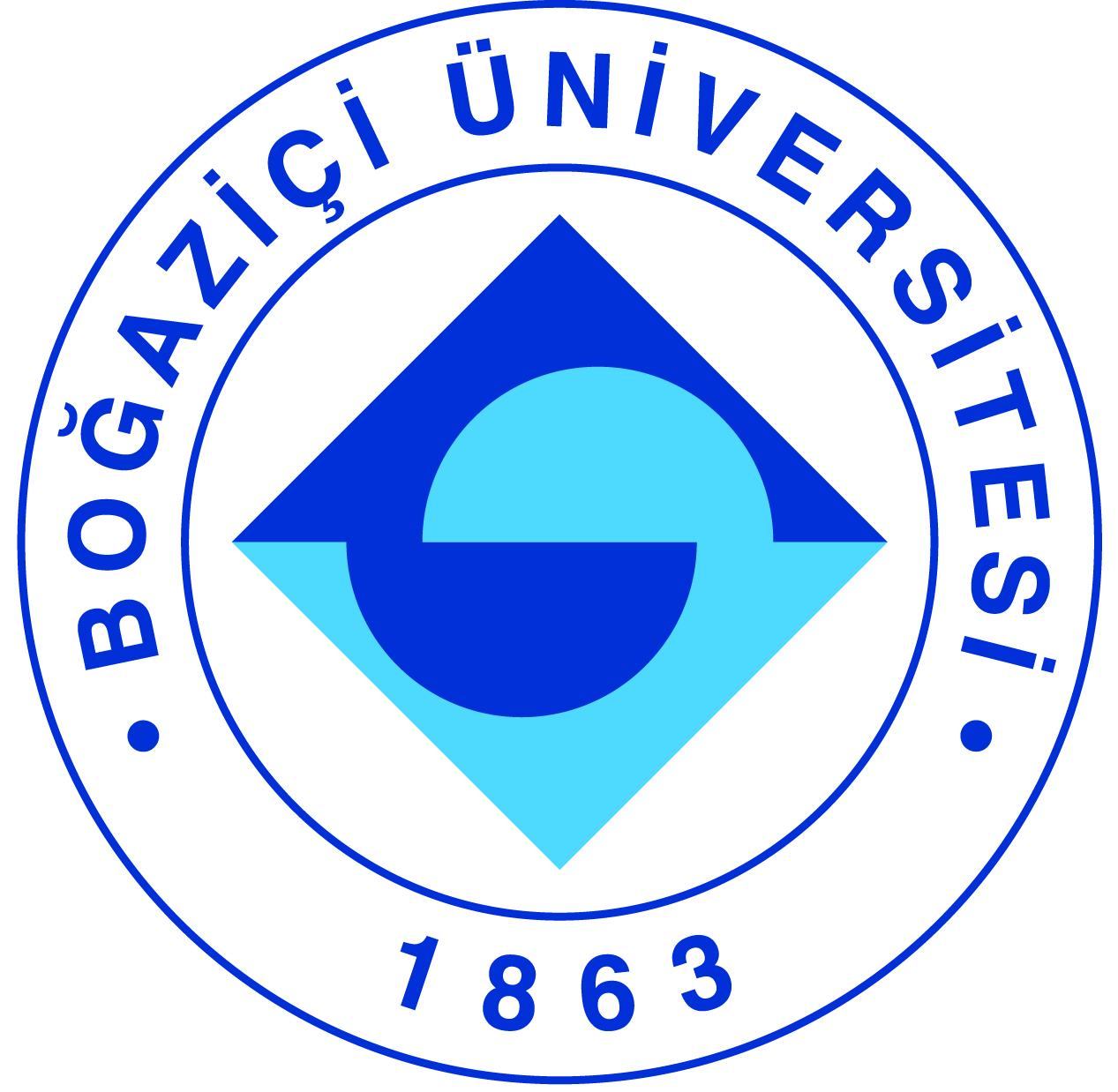 